                          5  класс математика1.https://yandex.ru/video/preview/?filmId=15992849450244006043&text=«Сокращение+дроби»+видео+урокъ                  https://yandex.ru/video/preview/?filmId=16284442547949298083&reqid=1585298133026481-1170740143650722371000111-vla1-2392-V&suggest_reqid=422719845148172254281619086925824&text=повторение пройденного материала»+5+класс+видео2.выполнить тест на сайте ЯКласс12 мая  Пройти теорию  (Повторение главы 4 п.4.9-п.4.19.)Домашнее задание  №1013,1014,101513 мая  Пройти теорию  (Повторение главы 4 п.4.9-п.4.19.)Домашнее задание  №1027,102814 мая  Пройти теорию  (Повторение главы 4 п.4.9-п.4.19.)Домашнее задание  №1037,104015  мая  Пройти теорию  (Повторение главы 4 п.4.9-п.4.19.)Домашнее задание  №1053                                   6 класс                                Математика https://yandex.ru/video/preview/?filmId=9176242567950764593&text=6%20класс%20математика%20видео%20урок%20по%20теме%20координатная%20плоскость%206%20класс&path=wizard&parent-reqid=1585311877419167-972912232914646665900204-vla1-3247&redircnt=1585311899.1 ( видео урок на тему:повторение) 12 мая  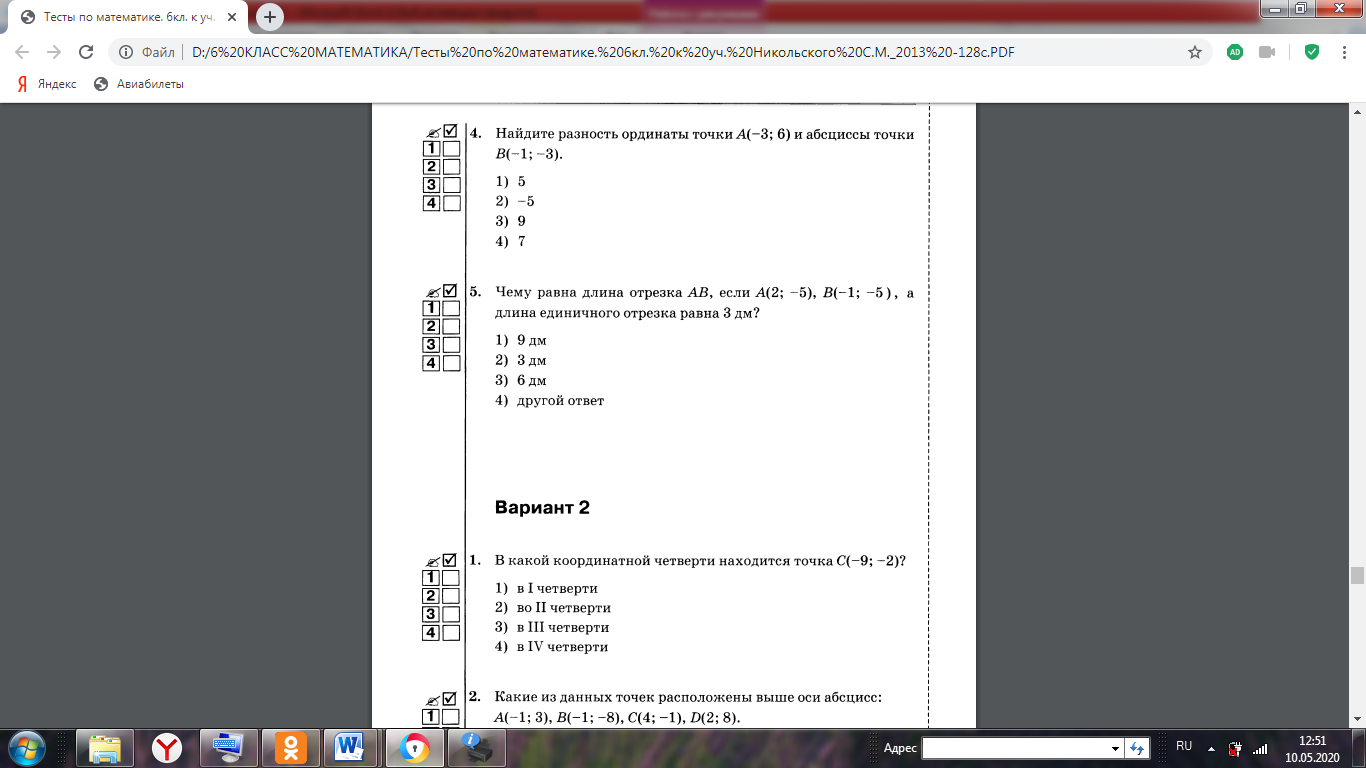 Пройти теорию  (Повторение главы 4 п.4.9-п.4.19.) Решить тест .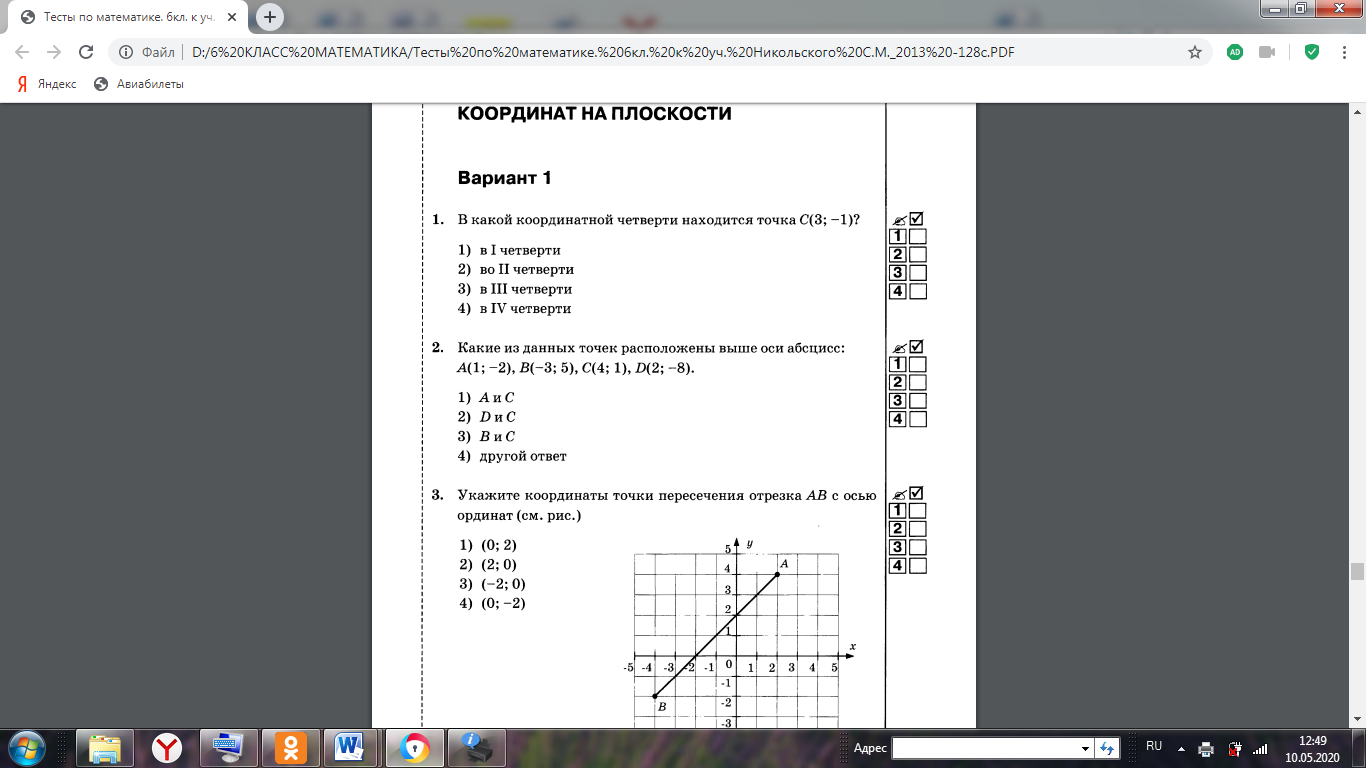 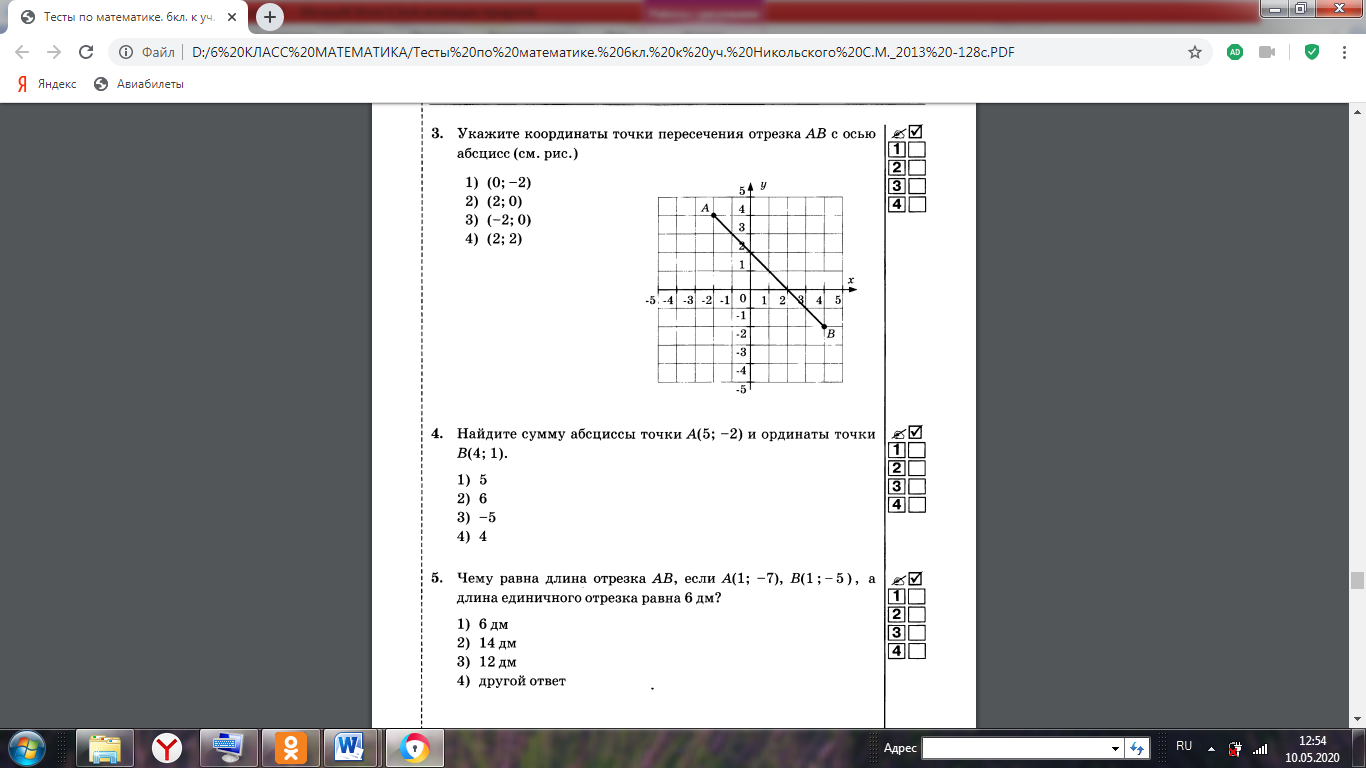 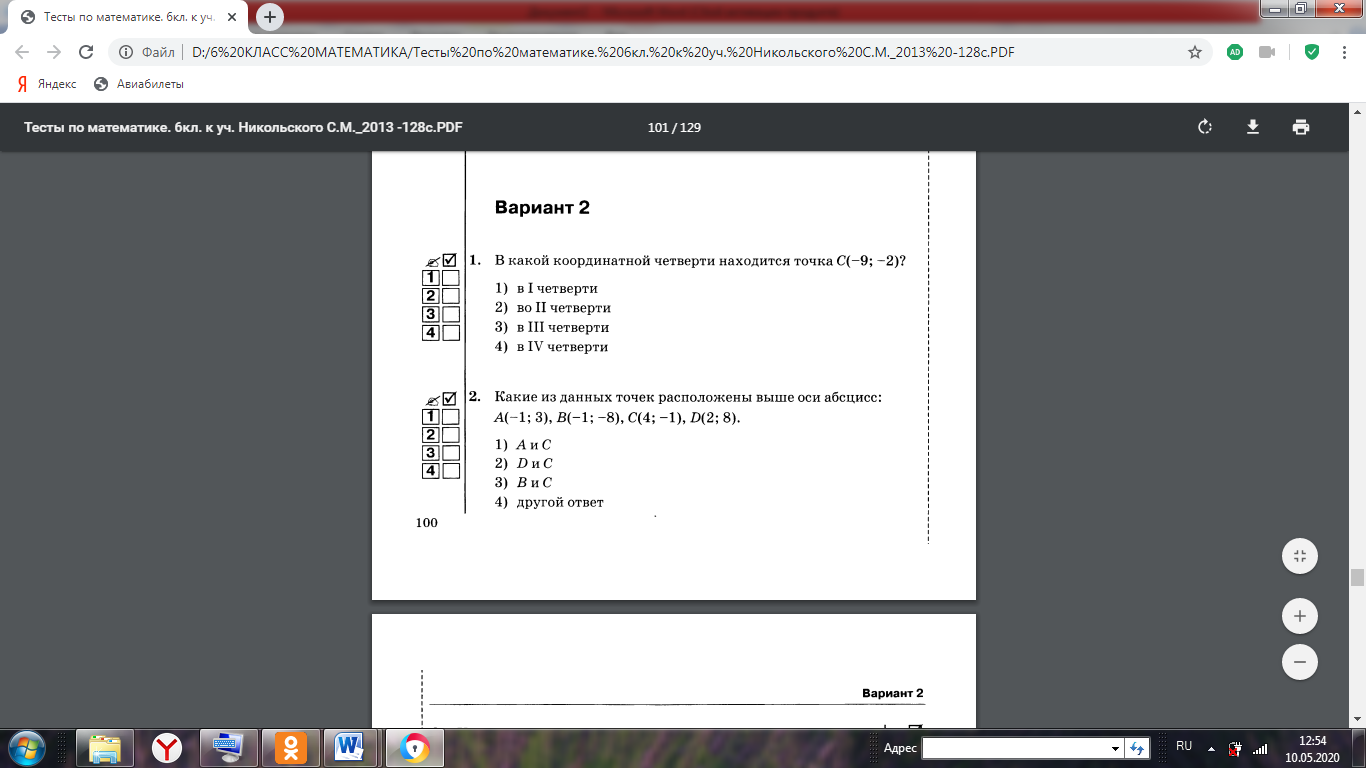 13 мая  Пройти теорию  (Повторение главы 4 п.4.9-п.4.19.)Домашнее задание  №105414 мая  Пройти теорию  (Повторение главы 4 п.4.9-п.4.19.)Домашнее задание  №853,85415  мая  Пройти теорию  (Повторение главы 4 п.4.9-п.4.19.)Домашнее задание  №805,799